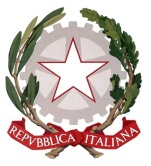 Ministero dell’Istruzione, dell’Università e della RicercaDipartimento per il sistema educativo di istruzione e formazioneISTRUZIONE DEGLI ADULTI(D.P.R 263/2012)****“ESAME DI STATO CONCLUSIVO DEI PERCORSI DI PRIMO LIVELLO – PRIMO PERIODO DIDATTICO (Art.6, D.P.R 263/2012)- ALLEGATI -Allegato 1Allegato 2Allegato A.1Percorsi di istruzione di primo livello –  primo periodo didattico Declinazione dei risultati di apprendimento in competenze, conoscenze e abilità* La numerazione delle competenze non indica una gerarchia ma fa esclusivo riferimento all’ordine in cui sono specificate negli assi culturali.** Le competenze di lingua inglese sono riconducibili, in linea generale, al livello A2 del quadro Comune Europeo di Riferimento per le lingue del Consiglio d’Europa.*** Le competenze della seconda lingua comunitaria sono riconducibili, in linea generale, al livello A1 del quadro Comune Europeo di Riferimento per le lingue del Consiglio d’Europa.ASSE DEI LINGUAGGIASSE STORICO-SOCIALEOrientarsi nella complessità del presente utilizzando la comprensione dei fatti storici, geografici e sociali del passato, anche al fine di confrontarsi con opinioni e culture diverse.Analizzare sistemi territoriali vicini e lontani nello spazio e nel tempo per valutare gli effetti dell’azione dell’uomo.Leggere e interpretare le trasformazioni del mondo del lavoro.Esercitare la cittadinanza attiva come espressione dei principi di legalità, solidarietà e partecipazione democratica.ASSE MATEMATICO ASSE SCIENTIFICO-TECNOLOGICOAllegato 3Schema MINISTERO DELL’ISTRUZIONE,DELL’UNIVERSITÀ E DELLA RICERCA(DENOMINAZIONE DEL CENTRO PROVINCIALE PER L’ISTRUZIONE DEGLI ADULTI)CERTIFICATO DELLE COMPETENZE ACQUISITE A CONCLUSIONE DELPRIMO LIVELLO – PRIMO PERIODO DIDATTICO N.IL DIRIGENTE SCOLASTICO VISTO il decreto del Presidente della Repubblica n. 263 del 29 ottobre 2012;VISTE le Linee Guida di cui al DI 12 Marzo 2015;VISTA la C.M…..;VISTO il patto formativo individuale formalizzato in data…… dalla Commissione di cui all’art. 5, comma 2 del citato regolamento; VISTI gli esiti dell’esame di stato per il conseguimento del titolo di studio conclusivo del primo ciclo;PRESO atto del motivato giudizio complessivo redatto dalla Commissione d’esame, di cui all’art. 6, comma 5 del citato regolamentoVISTI gli atti d’ufficio;CERTIFICA Che …l… sig./sig.racognome…………………………………………………………………. nome…………………………………………………………nato/a il…../……/…… a………………………………………………………Stato………………………………………………….iscritto presso questa Istituzione scolastica al primo livello – primo periodo didattico nell’anno scolastico……………………………………………………………………………………………………………………..a conclusione del percorso di primo livello – primo periodo didatticoHA ACQUISITOle competenze di seguito indicate.Competenze1  e relativi livelli raggiunti 2Lì…………il………..IL DIRIGENTE SCOLASTICO Le competenze relative agli assi culturali sopra richiamati sono state acquisite dall’adulto con riferimento alle competenze chiave di cittadinanza di cui all’allegato 2 del regolamento emanato dal Ministro della Pubblica Istruzione con decreto 22 agosto 2007, n. 139 (1. imparare ad imparare; 2. progettare; 3. comunicare; 4. collaborare e partecipare; 5. agire in modo autonomo e responsabile; 6. risolvere problemi; 7. individuare collegamenti e relazioni; 8. acquisire e interpretare l’informazione), con riferimento alle competenze chiave di cui alla Raccomandazione europea del Parlamento e del Consiglio 18 dicembre 2006.Livelli relativi all’acquisizione delle competenze di ciascun asse:Livello iniziale: se, opportunamente guidato/a, svolge compiti semplici in situazioni note Livello base: svolge compiti semplici anche in situazioni nuove, mostrando di possedere conoscenze e abilità fondamentali e di saper applicare basilari regole e procedure appreseLivello intermedio: svolge compiti e risolve problemi in situazioni nuove, compie scelte consapevoli, mostrando di saper utilizzare le conoscenze e le abilità acquisiteLivello avanzato: svolge compiti e risolve problemi complessi, mostrando padronanza nell’uso delle conoscenze e delle abilità; propone e sostiene le proprie opinioni e assume in modo responsabile decisioni consapevoli.Le competenze di lingua inglese sono riconducibili, in linea generale, al livello A2 del Quadro Comune Europeo di riferimento per le lingue del Consiglio d’Europa.Le competenze della seconda lingua comunitaria sono riconducibili, in linea generale, al livello A1 del Quadro Comune Europeo di riferimento per le lingue del Consiglio d’Europa.		Tab. A  Risultati di apprendimento al termine dei percorsi di istruzione di primo livelloI risultati di apprendimento al termine dei percorsi di istruzione di primo livello sono da riferirsi al livello 2 del Quadro europeo delle qualifiche, così come definiti dai descrittori dell’allegato II alla RACCOMANDAZIONE DEL PARLAMENTO EUROPEO E DEL CONSIGLIO del 23 aprile 2008. L’adulto al termine dei percorsi di primo livello è in grado di:Asse dei linguaggiesprimere e interpretare in lingua italiana concetti, pensieri, sentimenti, fatti e opinioni in forma sia orale sia scritta;  interagire adeguatamente e in modo creativo sul piano linguistico in un’intera gamma di contesti culturali e sociali, quali istruzione e formazione, lavoro, vita domestica e tempo libero per avere relazione con gli altri, far crescere la consapevolezza di sé e della realtà, esercitare pienamente la cittadinanza;  comprendere, esprimere e interpretare in lingua inglese concetti, pensieri, sentimenti, fatti e opinioni in forma sia orale sia scritta in una gamma appropriata di contesti sociali e culturali, quali istruzione e formazione, lavoro, casa, tempo libero, a seconda dei desideri o delle esigenze individuali per facilitare, in contesti multiculturali, la mediazione e la comprensione delle altre culture, le relazioni interpersonali, la mobilità e le opportunità di studio e di lavoro; avere consapevolezza dell’importanza dell’espressione creativa di idee, esperienze ed emozioni in un’ampia varietà di mezzi di comunicazione, anche per ampliare la gamma di percezione e comunicazione; coltivare, attraverso un’accresciuta capacità estetica, forme di espressione creativa e fruire del patrimonio artistico e culturale, con attenzione per la tutela, la conservazione e la valorizzazione dei beni artistici ed ambientali; utilizzare con dimestichezza e spirito critico le tecnologie della società dell’informazione per il lavoro, il tempo libero e la comunicazione anche per arricchire le possibilità di accesso ai saperi, consentire la realizzazione di percorsi individuali di apprendimento, comunicazione interattiva, personale espressione creativa e opportunità di ricerca attiva del lavoro. Asse storico-socialecogliere nel presente, a partire dalla valorizzazione delle proprie esperienze e storie di vita, le radici e i diversi apporti del passato; interpretare le realtà territoriali attraverso il confronto fra aree geografiche, economiche e culturali diverse; individuare le strategie per orientarsi nel sistema socio-economico e per assumere responsabilmente comportamenti a tutela della persona, della collettività e dell’ambiente; partecipare in modo efficace e costruttivo alla vita sociale e lavorativa, in particolare alla vita in società sempre diversificate; risolvere i conflitti ove ciò sia necessario; partecipare appieno alla vita civile grazie alla conoscenza dei concetti e delle strutture sociopolitiche e all’impegno a una partecipazione attiva e democratica; interagire efficacemente con le dinamiche del mercato del lavoro materiale e immateriale; valorizzare la mobilità per tradurre in azione la progettualità individuale e la disposizione a pianificare il futuro.Asse matematicosviluppare ed applicare il pensiero matematico per risolvere una serie di problemi in situazioni quotidiane; usare modelli matematici di pensiero (pensiero logico e spaziale) e di presentazione (formule, modelli, costrutti, grafici, carte) anche per sviluppare strategie atte ad analizzare più efficacemente i dati del reale; interagire in modo adeguato nei contesti sociali e lavorativi, anche per migliorare il livello culturale personale e per accedere a nuove modalità di conoscenza e, quindi, a nuovi saperi; applicare, anche mediante l’utilizzo di sussidi appropriati, i principi e i processi propri della matematica; seguire e vagliare le concatenazioni degli argomenti; cogliere le prove di certezza e validità e  orientarsi nel panorama della ricerca scientifica e tecnologica; leggere, interpretare e organizzare in modo personale i molteplici dati attinenti ai diversi settori della vita sociale ed economica, applicando le regole proprie di un settore della matematica (la statistica) ampiamente utilizzato nella comunicazione quotidiana e dai diversi media.Asse scientifico-tecnologicousare l'insieme delle conoscenze e delle metodologie possedute per spiegare il mondo che ci circonda sapendo identificare le problematiche e traendo conclusioni che siano basate su fatti comprovati; applicare le conoscenze in campo tecnologico e la relativa metodologia per dare risposta ai desideri o bisogni avvertiti dagli esseri umani; comprendere i cambiamenti determinati dall’attività umana e accrescere la consapevolezza della responsabilità di ciascun cittadino; acquisire atteggiamenti, metodi e tecniche indispensabili alla modellizzazione ed alla comprensione della realtà intesa nel suo significato più lato di molteplicità, complessità, trasformabilità; adottare strategie di indagine, procedure sperimentali e linguaggi specifici anche al fine di valutare l’impatto sulla realtà concreta di applicazioni tecnologiche specifiche.	COMPETENZEA CONCLUSIONE DEL 1° PERIODO DIDATTICO DEL 1° LIVELLO*Interagire oralmente in maniera efficace e collaborativa con un registro linguistico appropriato alle diverse situazioni comunicative.Leggere, comprendere ed interpretare testi scritti di vario tipo.Produrre testi di vario tipo adeguati ai diversi contesti.Riconoscere e descrivere i beni del patrimonio artistico e culturale anche ai fini della tutela e conservazione.Utilizzare le tecnologie dell’informazione per ricercare e analizzare dati e informazioni.Comprendere gli aspetti culturali e comunicativi dei linguaggi non verbali.Utilizzare la lingua inglese per i principali scopi comunicativi riferiti ad aspetti del proprio vissuto e del proprio ambiente.**Comprendere e utilizzare una seconda lingua comunitaria in scambi di informazioni semplici e diretti su argomenti familiari e abituali. ***Orientarsi nella complessità del presente utilizzando la comprensione dei fatti storici, geografici e sociali del passato, anche al fine di confrontarsi con opinioni e culture diverse.Analizzare sistemi territoriali vicini e lontani nello spazio e nel tempo per valutare gli effetti dell’azione dell’uomo.Leggere e interpretare le trasformazioni del mondo del lavoro.Esercitare la cittadinanza attiva come espressione dei principi di legalità, solidarietà e partecipazione democratica.Operare con i numeri interi e razionali padroneggiandone scrittura e proprietà formali.Riconoscere e confrontare figure geometriche del piano e dello spazio individuando invarianti e relazioni.Registrare, ordinare, correlare dati e rappresentarli anche valutando la probabilità di un evento.Affrontare situazioni problematiche traducendole in termini matematici, sviluppando correttamente il procedimento risolutivo e verificando l’attendibilità dei risultati.Osservare, analizzare e descrivere fenomeni appartenenti alla realtà naturale e artificiale.Analizzare la rete di relazioni tra esseri viventi e tra viventi e ambiente, individuando anche le interazioni ai vari livelli e negli specifici contesti ambientali dell’organizzazione biologica.Considerare come i diversi ecosistemi possono essere modificati dai processi naturali e dall’azione dell’uomo e adottare modi di vita ecologicamente responsabili.Progettare e realizzare semplici prodotti anche di tipo digitale utilizzando risorse materiali, informative, organizzative  e oggetti, strumenti e macchine di uso comune.Orientarsi sui benefici e sui problemi economici ed ecologici legati alle varie modalità di produzione dell'energia e alle scelte di tipo tecnologico.Riconoscere le proprietà e le caratteristiche dei diversi mezzi di comunicazione per un loro uso efficace e responsabile rispetto alle proprie necessità di studio, di socializzazione e di lavoro.COMPETENZE A CONCLUSIONE DEL 1° PERIODO DIDATTICO DEL 1° LIVELLO Interagire oralmente in maniera efficace e collaborativa con un registro linguistico appropriato alle diverse situazioni comunicative.Leggere, comprendere ed interpretare testi scritti di vario tipo.Produrre testi di vario tipo adeguati ai diversi contesti.Riconoscere e descrivere i beni del patrimonio artistico e culturale anche ai fini della tutela e conservazione.Utilizzare le tecnologie dell’informazione per ricercare e analizzare dati e informazioni.Comprendere gli aspetti culturali e comunicativi dei linguaggi non verbali.Utilizzare la lingua inglese per i principali scopi comunicativi riferiti ad aspetti del proprio vissuto e del proprio ambiente. Comprendere e utilizzare una seconda lingua comunitaria in scambi di informazioni semplici e diretti su argomenti familiari e abituali.CONOSCENZEABILITA’Funzioni della lingua ed elementi della comunicazione.Principali strutture linguistico-grammaticali.Lessico fondamentale, lessici specifici, lingua d’uso.Principali relazioni fra situazioni comunicative, interlocutori e registri linguistici.Parole chiave, mappe, scalette.Strategie e tecniche di lettura (lettura orientativa,  selettiva, analitica, etc.).Tipologie testuali e generi letterari.Metodi di analisi e comprensione del testo.Modelli di  narrazione autobiografica.Grafici, tabelle, simboli, mappe, cartine e segni convenzionali.Tipologie di produzione scritta funzionali a situazioni di studio, di vita e di lavoro. Tecniche di scrittura digitale ed  elementi di impaginazione grafica. Linguaggi non verbali e relazioni con i linguaggi verbali.Elementi significativi nelle opere d’arte del contesto storico e culturale di riferimento.  Principi di tutela e conservazione dei beni culturali e ambientali. Musei, enti e istituzioni di riferimento nel territorio.Segnaletica e simboli convenzionali relativi alla prevenzione degli infortuni e alla sicurezza. Funzioni e lessico di base in lingua inglese riferito a situazioni quotidiane di studio, di vita e di lavoro.Modalità di consultazione del dizionario bilingue.Corretta pronuncia di un repertorio lessicale e fraseologico in lingua inglese memorizzato relativo ai contesti d’uso.Regole grammaticali di base della lingua inglese.Espressioni familiari di uso quotidiano e formule molto comuni per soddisfare bisogni di tipo concreto in una seconda lingua comunitaria. Semplici elementi linguistico-comunicativi della seconda lingua comunitaria.Ascoltare, in situazioni di studio, di vita e di lavoro,  testi prodotti da altri, comprendendone contenuti e scopi.Individuare le informazioni essenziali di un discorso o di un programma trasmesso dai media, a partire da argomenti relativi alla propria sfera di interesse. Applicare tecniche di supporto alla comprensione durante l’ascolto: prendere appunti, schematizzare, sintetizzare, etc...Intervenire in diverse situazioni comunicative in maniera personale e rispettosa delle idee altrui. Esporre oralmente argomenti di studio in modo chiaro ed esauriente.Utilizzare varie tecniche di lettura. Ricavare informazioni implicite ed esplicite in testi scritti di varia natura, anche relative al contesto e al punto di vista dell’emittente.Scegliere e consultare  correttamente dizionari, manuali, enciclopedie, su supporto cartaceo e digitale. Comprendere testi letterari di vario tipo, individuando personaggi, ruoli, ambientazione spaziale e temporale, temi principali e temi di sfondo.Ricercare in testi divulgativi (continui, non continui e misti) dati, informazioni e concetti  di utilità pratica.Produrre testi scritti corretti, coerenti, coesi e adeguati alle diverse situazioni comunicative. Produrre differenti tipologie di testi scritti (di tipo formale ed informale).Scrivere testi utilizzando software dedicati curando l’impostazione grafica.Costruire semplici ipertesti, utilizzando linguaggi verbali, iconici e sonori.Utilizzare forme di comunicazione in rete digitale in maniera pertinente.Riconoscere i caratteri significativi di un’opera d’arte in riferimento al contesto storico-culturale. Cogliere il valore dei beni culturali e ambientali anche con riferimento al proprio territorio. Leggere, comprendere e comunicare informazioni relative alla salute e alla sicurezza negli ambienti di vita e di lavoro, al fine di assumere comportamenti adeguati per la prevenzione degli infortuni.Individuare le informazioni essenziali di un discorso in lingua inglese su argomenti familiari e relativi alla propria sfera di interesse.Leggere e comprendere testi scritti in lingua inglese di contenuto familiare individuando informazioni concrete  e prevedibili.Esprimersi in lingua inglese a livello orale e scritto in modo comprensibile in semplici situazioni comunicative.  Comprendere  brevi e semplici testi in forma scritta e orale in una seconda lingua comunitaria.Interagire in forma orale e scritta in una seconda lingua comunitaria con frasi di uso quotidiano e formule molto comuni per soddisfare bisogni di tipo concreto.                                                                                  COMPETENZE A CONCLUSIONE DEL 1° PERIODO DIDATTICO DEL 1° LIVELLOCONOSCENZEABILITA’Processi fondamentali della storia dal popolamento del pianeta al quadro geopolitico attuale.Momenti e attori principali della storia italiana, con particolare riferimento alla formazione dello Stato Unitario, alla fondazione della Repubblica e alla sua evoluzione.Principali tipologie di fonti.Beni culturali, archeologici e ambientali.Linee essenziali della storia del proprio ambiente.Concetti di democrazia, giustizia, uguaglianza, cittadinanza e diritti civili.Principi fondamentali e struttura della Costituzione italiana e della Carta dei diritti fondamentali dell'Unione europea. Principali istituzioni dell’Unione Europea.Servizi erogati dallo Stato, dalle Regioni e dagli Enti locali.Metodi, tecniche, strumenti proprie della geografia.Aspetti geografici dello spazio italiano, europeo e mondiale.Paesaggio e sue componenti.Rischi ambientali.Norme e azioni a tutela dell’ambiente e del paesaggio.Mercato del lavoro e  occupazione.Diritti e doveri  dei lavoratori.Collocare processi, momenti e attori nei relativi contesti e periodi storici.Mettere in relazione la storia del territorio con la storia italiana, europea e mondiale.Usare fonti di diverso tipo anche digitale. Utilizzare il territorio come fonte storica.Rispettare i valori sanciti e tutelati nella Costituzione della Repubblica italiana.Eseguire procedure per la fruizione dei servizi erogati dallo Stato, dalle Regioni e dagli Enti locali. Selezionare, organizzare e rappresentare le informazioni con mappe, schemi, tabelle e grafici. Operare confronti tra le diverse aree del mondo. Utilizzare gli strumenti della geografia per cogliere gli elementi costitutivi dell’ambiente e del territorio.Leggere e interpretare vari tipi di carte geografiche, carte stradali e mappe.Utilizzare orari di mezzi pubblici, calcolare distanze non solo itinerarie, ma anche economiche (costo/tempo) in modo coerente e consapevole.Leggere gli assetti territoriali anche ai fini della loro tutela.Riconoscere le principali attività produttive del proprio territorio.Riconoscere le condizioni di sicurezza e di salubrità degli ambienti di lavoro.COMPETENZE A CONCLUSIONE DEL 1° PERIODO DIDATTICO DEL 1° LIVELLOOperare con i numeri interi e razionali padroneggiandone scrittura e proprietà formali.Riconoscere e confrontare figure geometriche del piano e dello spazio individuando invarianti e relazioni.Registrare, ordinare, correlare dati e rappresentarli anche valutando la probabilità di un evento.Affrontare situazioni problematiche traducendole in termini matematici, sviluppando correttamente il procedimento risolutivo e verificando l’attendibilità dei risultati.CONOSCENZEABILITA’Gli insiemi numerici N, Z, Q. Operazioni e loro proprietà. Ordinamento. Multipli e divisori di un numero naturale e comuni a più numeri. Potenze e radici.Numeri primi e scomposizione di un numero naturale in fattori primi.Sistemi di numerazione. Scrittura decimale. Ordine di grandezza. Rappresentazione dei numeri sulla retta e  coordinate cartesiane nel piano.Approssimazioni successive come avvio ai numeri reali. Proporzionalità, diretta e inversa.Interesse e sconto. Definizioni e proprietà significative delle principali figure piane e dello spazio. Misure di lunghezze, aree, volumi, angoli.Teorema di Pitagora e le sue applicazioni.Costruzioni geometriche.Isometrie e similitudini piane.Riduzioni in scala.Rappresentazioni prospettiche (fotografie, pittura, ecc.).Relazioni, funzioni e loro grafici.Rilevamenti statistici e loro rappresentazione grafica.Frequenze e medie. Avvenimenti casuali; Incertezza di una misura e concetto di errore.Significato di probabilità e sue applicazioni. Equazioni di primo grado.Dati e variabili di un problema; strategie di risoluzione.Padroneggiare le operazioni dell’aritmetica e dare stime approssimate del risultato di una operazione.Calcolare percentuali. Interpretare e confrontare aumenti e sconti percentuali.Riconoscere le proprietà significative delle principali figure del piano e dello spazio.Calcolare lunghezze, aree, volumi, e ampiezze di angoli. Stimare l’area di una figura e il volume di oggetti della vita quotidiana, utilizzando opportuni strumenti (riga, squadra, compasso o software di geometria).Riconoscere figure piane simili in vari contesti e riprodurre in scala una figura assegnata. Risolvere problemi utilizzando le proprietà geometriche delle figure.Utilizzare formule che contengono lettere per esprimere in forma generale relazioni e proprietà.Usare il piano cartesiano per rappresentare relazioni e funzioni e coglierne il significato Rappresentare insiemi di dati, anche facendo uso di un foglio elettronico. Confrontare dati al fine di prendere decisioni, utilizzando le distribuzioni delle frequenze e delle frequenze relative e le nozioni di media aritmetica e mediana.In situazioni aleatorie, individuare gli eventi elementari, discutere i modi per assegnare a essi una probabilità, calcolare la probabilità di qualche evento, scomponendolo in eventi elementari disgiunti.Riconoscere relazioni tra coppie di eventi.Usare correttamente i connettivi (e, o, non, se... allora) e i quantificatori (tutti, qualcuno, nessuno) nonché le espressioni: è possibile, è probabile, è certo, è impossibile.Affrontare e risolvere problemi utilizzando equazioni di primo grado.COMPETENZE A CONCLUSIONE DEL 1° PERIODO DIDATTICO DEL 1° LIVELLOOsservare, analizzare e descrivere fenomeni appartenenti alla realtà naturale e artificiale. Analizzare la rete di relazioni tra esseri viventi e tra viventi e ambiente, individuando anche le interazioni ai vari livelli e negli specifici contesti ambientali dell’organizzazione biologica.Considerare come i diversi ecosistemi possono essere modificati dai processi naturali e dall’azione dell’uomo e adottare modi di vita ecologicamente responsabili.Progettare e realizzare semplici prodotti anche di tipo digitale utilizzando risorse materiali, informative, organizzative  e oggetti, strumenti e macchine di uso comune.Orientarsi sui benefici e sui problemi economici ed ecologici legati alle varie modalità di produzione dell'energia e alle scelte di tipo tecnologico.Riconoscere le proprietà e le caratteristiche dei diversi mezzi di comunicazione per un loro uso efficace e responsabile rispetto alle proprie necessità di studio, di socializzazione e di lavoro.CONOSCENZECONOSCENZEABILITA’Concetti fisici di base relativi ai fenomeni legati all’esperienza di vita. Elementi, composti, trasformazioni chimiche. Latitudine e longitudine, i punti cardinali.Movimenti della Terra: anno solare, durata del dì e della notte.Fasi della luna, eclissi, visibilità e moti di pianeti e costellazioni.Rocce, minerali e fossili.I meccanismi fondamentali dei cambiamenti globali nei sistemi naturali e nel sistema Terra.Il ruolo dell’intervento umano sui sistemi naturali.Livelli dell’organizzazione biologica.Strutture e funzioni cellulari; la riproduzione.Varietà dei viventi e loro evoluzione.La biologia umana.Alimenti e alimentazione.Rischi connessi ad eccessi e dipendenze.La biodiversità negli ecosistemi. Struttura e funzionalità di oggetti, strumenti e macchine. Proprietà fondamentali dei principali materiali e del ciclo produttivo con cui sono ottenuti.Strumenti e regole del disegno tecnico.Internet e risorse digitali.Principali pacchetti applicativi.Evoluzione tecnologica e problematiche d’impatto ambientale.Effettuare misure con l’uso degli strumenti più comuni, anche presentando i dati con tabelle e grafici.Effettuare trasformazioni chimiche utilizzando sostanze di uso domestico. Utilizzare le rappresentazioni cartografiche.Utilizzare semplici modelli per descrivere i più comuni fenomeni celesti.Elaborare idee e modelli interpretativi della struttura terrestre, avendone compreso la storia geologica.Descrivere la struttura e la dinamica terrestre.Esprimere valutazioni sul rischio geomorfologico, idrogeologico, vulcanico e sismico della propria regione e comprendere la pianificazione della protezione da questi rischi.Individuare adattamenti evolutivi intrecciati con la storia della Terra e dell’uomo.Gestire correttamente il proprio corpo, interpretandone lo stato di benessere e di malessere che può derivare dalle sue alterazioni.Effettuare analisi di rischi ambientali e valutare la sostenibilità di scelte effettuate. Effettuare le attività in laboratorio per progettare e realizzare prodotti rispettando le condizioni di sicurezza.Utilizzare il disegno tecnico per la rappresentazione di processi e oggetti.Esplorare funzioni e potenzialità delle applicazioni informatiche.Individuare i rischi e le problematiche connesse all’uso della rete.Riconoscere gli effetti sociali e culturali della diffusione delle tecnologie e le ricadute di tipo ambientale e sanitario.Competenze Asse culturaleLIVELLO1.Interagire oralmente in maniera efficace e collaborativa con un registro linguistico appropriato alle diverse situazioni comunicative.Asse dei linguaggi 2.Leggere, comprendere ed interpretare testi scritti di vario tipo.Asse dei linguaggi 3.Produrre testi di vario tipo adeguati ai diversi contesti.Asse dei linguaggi 3.Produrre testi di vario tipo adeguati ai diversi contesti.Asse dei linguaggi INIZIALE            [  ]4.Riconoscere e descrivere i beni del patrimonio artistico e culturale anche ai fini della tutela e conservazione.Asse dei linguaggi BASE                   [  ]5.Utilizzare le tecnologie dell’informazione per ricercare e analizzare dati e informazioni.Asse dei linguaggi INTERMEDIO    [  ]6.Comprendere gli aspetti culturali e comunicativi dei linguaggi non verbali.Asse dei linguaggi AVANZATO       [  ]7.Utilizzare la lingua inglese per i principali scopi comunicativi riferiti ad aspetti del proprio vissuto e del proprio ambiente.3Asse dei linguaggi 8.Comprendere e utilizzare una seconda lingua comunitaria in scambi di informazioni semplici e diretti su argomenti familiari e abituali. 4Asse dei linguaggi 1.Orientarsi nella complessità del presente utilizzando la comprensione dei fatti storici, geografici e sociali del passato, anche al fine di confrontarsi con opinioni e culture diverse.Assestorico- sociale1.Orientarsi nella complessità del presente utilizzando la comprensione dei fatti storici, geografici e sociali del passato, anche al fine di confrontarsi con opinioni e culture diverse.Assestorico- socialeINIZIALE            [  ]2.Analizzare sistemi territoriali vicini e lontani nello spazio e nel tempo per valutare gli effetti dell’azione dell’uomo.Assestorico- socialeBASE                   [  ]3.Leggere e interpretare le trasformazioni del mondo del lavoro.Assestorico- socialeINTERMEDIO    [  ]4.Esercitare la cittadinanza attiva come espressione dei principi di legalità, solidarietà e partecipazione democratica.Assestorico- socialeAVANZATO       [  ]1.Operare con i numeri interi e razionali padroneggiandone scrittura e proprietà formali.AssematematicoAssematematicoINIZIALE            [  ]2.Riconoscere e confrontare figure geometriche del piano e dello spazio individuando invarianti e relazioni.AssematematicoBASE                   [  ]3.Registrare, ordinare, correlare dati e rappresentarli anche valutando la probabilità di un evento.AssematematicoINTERMEDIO    [  ]4.Affrontare situazioni problematiche traducendole in termini matematici, sviluppando correttamente il procedimento risolutivo e verificando l’attendibilità dei risultati.AssematematicoAVANZATO       [  ]1. Osservare, analizzare e descrivere fenomeni appartenenti alla realtà naturale e artificiale.Assescientifico-tecnologico1. Osservare, analizzare e descrivere fenomeni appartenenti alla realtà naturale e artificiale.Assescientifico-tecnologicoINIZIALE            [  ]2.Analizzare la rete di relazioni tra esseri viventi e tra viventi e ambiente, individuando anche le interazioni ai vari livelli e negli specifici contesti ambientali dell’organizzazione biologica.Assescientifico-tecnologicoBASE                   [  ]3.Considerare come i diversi ecosistemi possono essere modificati dai processi naturali e dall’azione dell’uomo e adottare modi di vita ecologicamente responsabili.Assescientifico-tecnologicoINTERMEDIO    [  ]4.Progettare e realizzare semplici prodotti anche di tipo digitale utilizzando risorse materiali, informative, organizzative  e oggetti, strumenti e macchine di uso comune.Assescientifico-tecnologicoAVANZATO       [  ]5.Orientarsi sui benefici e sui problemi economici ed ecologici legati alle varie modalità di produzione dell'energia e alle scelte di tipo tecnologico.Assescientifico-tecnologico6.Riconoscere le proprietà e le caratteristiche dei diversi mezzi di comunicazione per un loro uso efficace e responsabile rispetto alle proprie necessità di studio, di socializzazione e di lavoro.Assescientifico-tecnologico